JORNADA  “Marketing on line y comercio en la red”PROGRAMA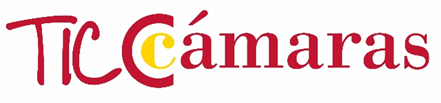 Programa Operativo de Crecimiento Inteligente FEDER 2014-2020 (POCInt) Toledo, 14 de junio de 2017 (Horario: de 14.30 a 17.00 horas)Objetivo: Introducir las posibilidades que ofrecen las herramientas 2.0 para el marketing on-line, y definir en qué contexto se debe utilizar cada una.Contenidos:Distintos tipos de redes sociales: ¿Cuál es la más adecuada?Redes sociales profesionales: beneficios, usos, recomendaciones.Redes sociales personales: opciones profesionales.Facebook y su ecosistema.TwitterGeoMarketingGoogle PlacesGoogle OffersMás herramientas 2.0 para el marketing: Email Marketing y Publicidad en la RedSi está interesado en asistir a esta jornada, nos debe rellenar la ficha de inscripción y mandarla por email a viveros-empresas@camaratoledo.comJORNADA“Marketing on line y comercio en la red”PROGRAMA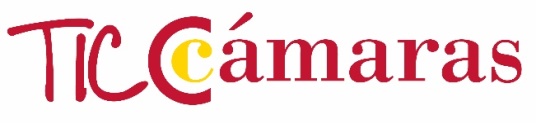 Programa Operativo de Crecimiento Inteligente FEDER 2014-2020 (POCInt)Toledo, 14 de junio de 2017 (Horario: de 14.30 a 17.00 horas)FICHA DE INSCRIPCIÓNDATOS DE LA EMPRESA PARTICIPANTE:C.I.F./N.I.F.:Nombre entidad / Razón Social:Persona de contacto y cargo: Dirección postal: Código postal:Población/Provincia:Teléfono:Correo Electrónico:Firma / sello: D/Dña.En ……………………..,a………..de…………………………de 2017De acuerdo con lo establecido por la Ley Orgánica 15/1999, de 13 de diciembre, de Protección de Datos de Carácter Personal, doy mi consentimiento expreso para que estos datos y los que se deriven del desarrollo del Programa TICCámaras, sean incluidos en un fichero automatizado del que es titular la Cámara Oficial de Comercio, Industria y Servicios de España, con domicilio en Madrid, C/ Ribera del Loira, 12  y puedan ser utilizados para el desarrollo general del Programa. Asimismo consiento que mis datos sean cedidos a la Cámara de Comercio de Toledo, con domicilio en Plaza de San Vicente, 3 45001-Toledo y al Fondo Europeo de Desarrollo Regional, organismos cofinanciadores del programa, para los mismos fines. Declaro estar informado sobre los derechos de acceso, rectificación, cancelación y oposición que podré ejercitar en las direcciones indicadas. Los datos podrán ser conservados para ser tenidos en cuenta en las comprobaciones y actividades de control e inspección que, en su caso, puedan ser llevadas a cabo por las Autoridades competentesLugar de CelebraciónInscripcionesCoworking BenquerenciaC/ Fresnedoso, 67  - ToledoDía: 14 de junio de 2017Hora: de 14.30 a 17.00 horaswww.camaratoledo.com925 28 54 28 / 925 28 30 70viveros-empresas@camaratoledo.com